АВТОНОМНОЕ УЧРЕЖДЕНИЕ    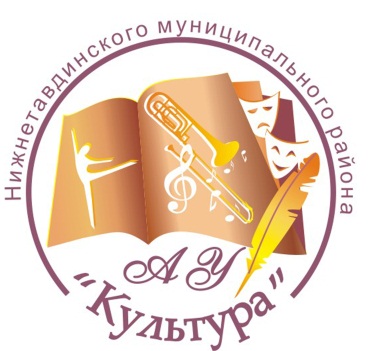  «КУЛЬТУРА» НИЖНЕТАВДИНСКОГО МУНИЦИПАЛЬНОГО РАЙОНА   ПОЛОЖЕНИЕо проведении районного фестиваля – конкурса хореографических коллективов«ТАНЦЕВАЛЬНАЯ ПАЛИТРА -2017»НИЖНЯЯ ТАВДА2017г.ОБЩИЕ ПОЛОЖЕНИЯ1.1.	Настоящее Положение определяет цели и задачи, порядок организации и проведения, содержание и категории участников районного фестиваля хореографических коллективов «Танцевальная палитра - 2017».1.2. Конкурсная программа Фестиваля реализуется в очной форме, проводится на условиях гласности и открытости, что обеспечивает равные возможности участия в различных возрастных группах.УЧРЕДИТЕЛИ И ОРГАНИЗАТОРЫ - Управление образования Нижнетавдинского муниципального района;- Автономное учреждение «Культура» Нижнетавдинского муниципального района.III. ЦЕЛИ И ЗАДАЧИ3.1. Основной целью фестиваля «Танцевальная палитра» является развитие, поддержка и популяризация хореографического творчества, воспитание художественного и эстетического вкуса, содействие творческой самореализации детей. 
3.2. Основные задачи фестиваля: предоставление возможности молодым хореографическим   коллективам            продемонстрировать свои таланты;создание благоприятных условий для творческого роста;развитие хореографических, эстетических и музыкальных способностей детей, а также моральных и физических качеств подрастающего поколения; повышение уровня исполнительского мастерства, выявление талантливых       педагогов, способных солистов;творческое содружество руководителей танцевальных коллективов;отслеживание тенденций развития танцевальных жанров.УЧАСТНИКИ ФЕСТИВАЛЯ КОНКУРСАУчастие в фестивале осуществляется по предварительной заявке (Приложение №1)Участниками фестиваля могут быть лучшие самодеятельные детские и молодежные коллективы организованные в учреждениях культуры и образовательных учреждениях района, участвующие в концертных программах и мероприятиях на местах.Конкурс проводится по следующим направлениям и категориям:V. УСЛОВИЯ И ПОРЯДОК ПРОВЕДЕНИЯРайонный фестиваль хореографических коллективов проводится на базе   Центра культуры и досуга 22 апреля в 10.00 часов 9:00 заезд участников конкурса9:00 до 9:50 регистрация и размещение участников конкурса10:00 Открытие фестиваля, конкурсный просмотр.Внимание! В рамках фестиваля предлагаются дополнительные услуги. (см. Приложение №2)На конкурсный просмотр коллективы предоставляют по одному концертному номеруКаждый коллектив может участвовать в нескольких номинацияхПорядок конкурсных выступлений устанавливается организаторами фестиваляСоответствие хореографической постановки возрасту. Полный возраст участника определяется на день проведения конкурса. Определение возрастной категории производится по большему количеству участников одного возраста (не соответствие возрастной группе может составлять не более 30% от выступающих)Персональный состав жюри в количестве 5 человек определяется  Оргкомитетом.Порядок проведения:       - Младшая возрастная категория (6-9 лет)       - Средняя возрастная категория (10-13 лет) Перерыв для подведения итогов.         Награждение победителей конкурса       - Старшая возрастная категория (14-18 лет)Перерыв для подведения итогов.       - Награждение победителейНа регистрации при себе иметь оригинал заявки, оплату дополнительных услуг (если подавали на них заявку), диски или флеш-накопители с музыкальным материалом.VI. ЖЮРИ ФЕСТИВАЯ6.1 Общее руководство фестиваля-конкурса осуществляет Оргкомитет.          Оргкомитет конкурса:Утверждает положение о проведении фестиваля-конкурса;Принимает и рассматривает заявки на участие;Утверждает состав жюри;6.2 Жюри конкурса формируется из квалифицированных специалистов       в области хореографического и музыкального искусства,       практикующие хореографы и тренеры.6.3 Председатель жюри и ответственный секретарь утверждаются          Оргкомитетом Конкурса из числа членов жюри.6.4 Выступления участников конкурса оценивается по 5 бальной системе и    путем сложения общей суммы баллов выявляются победители.6.5 Итогом обсуждения конкурсных выступлений является протокол заседания счетной комиссии и членов жюри6.6 Жюри имеет право присуждать специальные дипломы и призы.6.7 Решение жюри является окончательным и не подлежит изменению. 6.8 Результаты конкурса не разглашаются до официальной церемонииНаграждения.VII. ПОДВЕДЕНИЕ ИТОГОВ И НАГРАЖДЕНИЕ7.1 Мастерство участников конкурса оценивается в каждой номинации и              возрастной группе. Участники по итогам конкурса награждаются            дипломами. В соответствии с решением жюри, ансамблям и сольным исполнителям присваиваются следующие звания: Лауреат (сольный исполнитель)Лауреат (ансамбль)Дипломанты 1,2,3 степени (сольный исполнитель) Дипломат 1,2,3 степени (ансамбль)Награда «Хореограф года» лучшему педагогу, постановщику за лучший номер (постановщиком номера считается тот, кто выбрал музыкальное сопровождение, сочинил номер, подобрал костюмное решение, производил репетиционные работы). Не занявшие призовые места, получают «диплом участника».В течении 3х рабочих дней после проведения фестиваля протокол жюриь конкурса публикуется на сайте АУ «Культура» Нижнетавдинского района   www.культура-нт.рфФонограммы номеров должны быть предоставлены на флеш- накопителях, либо записаны на CD дисках в формате mp3, в хорошем качестве, другие носители не допускаются.Внимание: Замена репертуара во время конкурсного просмотра запрещена.Для участия в фестивале необходимо не позднее 10 апреля 2017года отправить заявку, согласно форме (приложение №1);Заявки принимаются по адресу: с.Нижняя Тавда ул. Мира д.10 (Центр культуры и досуга), телефон/факс 8 (34533) 2-33-46, 2-43-51 e-mail: okdt.tavda@mail.ru (отдел культурно-досуговых технологий).ВНИМАНИЕ!!! Номера, участвующие ранее в данном конкурсе, не допускаются. Для участия в конкурсе принимаются только новые номера, созданные в течении 2016-2017г. VIII.	 ОРГАНИЗАЦИОННЫЕ ТРЕБОВАНИЯ Расходы по доставке и питанию участников с территории района несет Управление образования Нижнетавдинского муниципального района. Расходы по организации фестиваля и награждению несёт автономное учреждение «Культура» Нижнетавдинского муниципального района. Танцевальные коллективы и гости конкурса должны иметь соответствующее количество сопровождающих лиц, гарантирующих безопасность участников. Руководители коллективов несут ответственность за жизнь и здоровье детей. Вопросы, не освещенные настоящим регламентом, решаются организаторами.Информационная поддержка фестиваля          АНО ИИЦ  «Светлый путь»,   Радио «Тавда-вести», официальный сайт АУ «Культура» Нижнетавдинского района   www.культура-нт.рф СОСТАВ ОРГКОМИТЕТАРайонного фестиваля - конкурса хореографических коллективов«Танцевальная палитра - 2017г»ЧЛЕНЫ ОРГКОМИТЕТА:Буракова Наталья Анатольевна - Директор Автономного учреждения «Культура» Нижнетавдинского муниципального района;Манвейлер Елена Юрьевна – Заведующая отделом культурно – досуговых технологий;Балясина Марина Владимировна – ведущий специалист Управления образования Нижнетавдинского муниципального районаМуромцева Алена Андреевна – хореограф Автономного учреждения «Культура»Федотова Светлана Геннадьевна	- Директор МАУ ДОД «Центр дополнительного образования детей и молодёжи»Новикова Оксана Станиславовна - Заведующая методико- аналитическим отделом Автономного учреждения «Культура»Клеменьтьева Надежда Анатольевна - Журналист АНО ИИЦ «Светлый путь»  Винокурова Наталья Анатольевна - Редактор радио «Тавда – Вести»ПРИЛОЖЕНИЕ № 1ЗАЯВКА на участие в районном фестивале-конкурсе хореографических коллективов «Танцевальная палитра - 2017» ДЛЯ КОЛЛЕКТИВОВ
 (название)_____________________________________________________________________________ДЛЯ СОЛИСТОВ, АНСАМБЛЕЙ:Фамилия, имя конкурсанта(для ансамблей полностью указывается название ансамбля, а также фамилии и имена всех участников ансамбля)_________________________________________________________________________________________________________________________________________________________________________________________________________________________________________________________________________________________________________________________________________________________________________________________________Число, месяц, год рождения (только для солистов и участников хореографических ансамблей)____________________________________________________________________________________________________________________________________________________________________________________________________________________________________________________________________________________________________________________Наименование учреждения, направляющего на конкурс, телефон_____________________________________________________________________________Фамилия, имя, отчество руководителя учреждения, контактный телефон_____________________________________________________________________________Конкурсная программа (с обязательным указанием хронометража)_________________________________________________________________________________________________________________________________________________________Дополнительные услуги (вписать необходимые услуги согласно приложению №2)__________________________________________________________________________________________________________________________________________________________________________________________________________________________________________________________________________________________________________________Руководитель                                                                                                     Приложение №2Дополнительные услугиВо время конкурса будет предоставлена услуга фотосьёмки. Вы можете персонально сфотографироваться у фото - стенда с членами жюри и наградами, и получить яркую оформленную фотографию для истории вашего коллектива. Также можете приобрести диск с записью мастер-классов.Для приобретения дисков с мастер-классами и фотографий необходимо так же указать сколько дисков и фотографий вам будет необходимо. Оплата любой дополнительной услуги производится на регистрации.ВНИМАНИЕ!!! ВАЖНАЯ ИНФОРМАЦИЯ!!! Просим проявить понимание, организаторам необходима подготовка для предоставления качественных материалов!Стоимость услуг:Фото коллектива у фото - стенда с представителями жюри, обработка в программе «Photoshop», распечатка в формате А4- 100р. один экземпляр.Диски с записью мастер-класса «Основы русского танца. Виды мужских присядок» – 100р. один экземпляр.Диск с записью мастер- класса «Растяжка спины. Красивая осанка» – 100р. один экземпляр.Диск с записью мастер- класса «Основы классического танца, постановка корпуса. Позиции рук».Справки по телефону 89526707674 Муромцева Алёна АндреевнаПРИЛОЖЕНИЕ № 3 АНКЕТА участника базы данных талантливых детей и молодежи в Тюменской областиДата заполнения                                                                            Представляется учреждением: «___»_____________г.                                                    ______________________                                               Направление достижения ___________________________________________________________________ (художественное, техническое, физкультурно-спортивное, естественно-научное, гуманитарное, социальное) Вид деятельности (достижение)______________________________________                                                                                       (например, баскетбол; хоровое пение, изобретательство, вокал, хореография и т.д.) Личные сведения 1. Фамилия, имя, отчество __________________________________________ 2. Пол ___________________________________________________________ 3. Творческий псевдоним (ник), если есть _____________________________ 4. Дата рождения /______/_____________/_______/                                                                                                      число                месяц           год5. Адрес регистрации ______________________________________________ 6. Адрес места жительства _________________________________________                                                               (если не совпадает с адресом регистрации) 7. Контакты: тел. дом. ______________ тел. сот.________________________ электронная почта ______________________________________________ 8. Уровень образования ____________________________________________                                                                                           (основное общее (9 кл.), среднее общее (11 кл.), СПО, ВПО) 9. Место учебы (полное название) ____________________________________ 10. Форма обучения _________________________________________________                                                                                                (очная, заочная, дистанционная)  год выпуска _____________________________________________________                                                         11. Класс, курс _____________________________________________________ 12. Специальность /направление подготовки ____________________________ 13.  Квалификация __________________________________________________ 14. Дополнительное обучение (наименование учреждения дополнительного образования сферы молодежной политики, спорта, культуры или досугового учреждения; название секции, кружка) ______________________________ 15. Место работы (полное название) ___________________________________16. Вид экономической деятельности организации      □ сельское, лесное хозяйство, охота □ рыболовство, рыбоводство □ добыча полезных ископаемых  □ обрабатывающие производства □ производство эл./энергии, газа, воды  □ строительство □ оптовая и розничная торговля,  ремонт а/т средств, бытовых изделий □ финансовая деятельность (страхование) □ операции с недвижимым имуществом, аренда и предоставление услуг (в т.ч. IТ, бухучет, аудит, право, PR, маркетинг, реклама, кадры, дизайн)   □ государственное управление, обеспечение военной безопасности, обязательное социальное страхование □ здравоохранение и предоставление социальных услуг  □ предоставление прочих коммунальных, социальных и персональных услуг (в т.ч. отдых, развлечения, спорт, химчистка, парикмахерские)  □ деятельность домашних хозяйств □ транспорт и связь (в т.ч. турагентства)  □ гостиницы и рестораны □ образование  □ деятельность экстерриториальных организаций         17. Должность _____________________________________________________ 18. Достижение ____________________________________________________ (название мероприятия, уровень мероприятия, победитель/участник,                                                                                      место, индивидуальное/в составе команды, коллектива) 19. Документ, подтверждающий достижение ____________________________                                                                                                                                     (наименование, номер, дата выдачи) 20. Поощрение/поддержка  __________________________________________                                                                                                                               (наименование, размер, дата получения) 21. Фамилия, имя, отчество педагога/ тренера, подготовившего ребенка/молодого человека к участию в конкурсном мероприятии, по итогам которого он включается в Региональную базу данных, ____________________________                                                                                                               22.  Контактный телефон педагога _____________________________________    Руководитель организации     ____________ ____________________________                                                                                                                                          (подпись)                                             (Ф.И.О.) М.П.        Исполнитель                             ____________ _____________________________                     тел.                                          (подпись)                                        (Ф.И.О.)     К анкете участника базы данных талантливых детей и молодежи прилагается его согласие (согласие его законного представителя) на обработку персональных данных.     См. ниже приложение № 3         ПРИЛОЖЕНИЕ № 4 Заполняется родителем (законным представителем) несовершеннолетнего    В ___________________________________ (наименование учреждения, получающего согласие субъекта персональных данных)   _____________________________________ (Ф.И.О. родителя (законного представителя) субъекта персональных данных)  _____________________________________ (адрес, где зарегистрирован родитель (законный представитель)  субъекта персональных данных)  _____________________________________                                                     (номер основного документа, удостоверяющего личность родителя (законного представителя) субъекта персональных данных)  _____________________________________ (дата выдачи указанного документа и наименование органа, выдавшего документ )  Заявление (согласие)  В соответствии с Федеральным законом от 27.07.2006 № 152-ФЗ  «О персональных данных» выражаю свое согласие на обработку (в том числе автоматизированную обработку), сбор, систематизацию, накопление, хранение, уточнение (обновление, изменение), использование, распространение (передачу) способами, не противоречащими законодательству Российской Федерации, персональных данных моего несовершеннолетнего ребенка __________________________________________________________________(Ф.И.О. ребенка) с целью выявления, осуществления сопровождения, включая информирование общественности об имеющихся достижениях, привлечение к проведению образовательных, творческих, технических, научно-исследовательских, инновационных проектов и программ, а также иных мероприятий, реализуемых на территории Тюменской области и в стране, обеспечения своевременного награждения, поощрения и дальнейшей поддержки:  Настоящее согласие действует неопределенное время. Родитель (законный представитель) субъекта персональных данных вправе отозвать данное согласие на обработку персональных данных несовершеннолетнего ребенка, письменно уведомив об этом руководство учреждения, в которое было представлено согласие. _________________    ______________________________   «___»__________20____ г.                    подпись                                      Ф.И.О.      Номинация, стили номинацииУчастникиВозрастная категорияВозрастная категорияВозрастная категорияПродолжи-тельность номераКритерии оценокНоминация, стили номинацииУчастникиМладшаяСредняяСтаршаяПродолжи-тельность номераКритерии оценокНародный танецАнсамбльСоло6 – 9 лет10 -13 лет14 – 17 летдо 5 минутИсполнительское мастерство;Художественная и хореографическая ценность номера;Эмоциональная и актёрская выразительность, исполнительность;Единство музыки, хореографии и костюмов исполнителей.Современный танец-модерн-свободная пластика- джаз модерн- contemporary(контемп)АнсамбльСоло6 – 9 лет10 -13 лет14 – 17 летдо 5 минутИсполнительское мастерство;Художественная и хореографическая ценность номера;Эмоциональная и актёрская выразительность, исполнительность;Единство музыки, хореографии и костюмов исполнителей.Эстрадный танец- клубный танец- стилизованыйнародный танец- детская хореографияАнсамбльСоло6 – 9 лет10 -13 лет14 – 17 летдо 5 минутИсполнительское мастерство;Художественная и хореографическая ценность номера;Эмоциональная и актёрская выразительность, исполнительность;Единство музыки, хореографии и костюмов исполнителей.Танцевальное шоуДопускается использование:- различных танцевальных стилей и техник; - световых эффектов;- вокал;- цирковые трюки и акробатические элементыАнсамбльСоло6 – 9 лет10 -13 лет14 – 17 летдо 5 минутЗрелищность номера, Оригинальность идеи, Гармония между концепцией, музыкой и хореографией.№ п/пПерсональные данныеСогласие 1Фамилия да2Имя да3ОтчествоДа4Год, месяц, дата и место работы Да5Паспортные данныеДа6Адрес места жительства и регистрацииДа7Контактный телефон, e - mailДа8ОбразованиеДа9Сведения о местах обученияДа10Сведения о местах работыДа11ДостиженияДа12ПоощренияДа13Другие сведения, необходимые для осуществления сопровожденияДа 